【台灣樂天市場-侵權通知書】(如表格不敷使用，請自行增列)檢舉人資料欄                                                日期：　 　　/ 　　　/　 　　檢舉人資料欄                                                日期：　 　　/ 　　　/　 　　檢舉人資料欄                                                日期：　 　　/ 　　　/　 　　檢舉人(公司/行號/個人)名稱：                       統一編號：                    檢舉人(公司/行號/個人)名稱：                       統一編號：                    檢舉人(公司/行號/個人)名稱：                       統一編號：                    經濟部登記代表人：                                 電話：                    經濟部登記代表人：                                 電話：                    經濟部登記代表人：                                 電話：                    地址：□□□ 　　　　　　　　　　　　　　        　E-mail：                    地址：□□□ 　　　　　　　　　　　　　　        　E-mail：                    地址：□□□ 　　　　　　　　　　　　　　        　E-mail：                    代理人(若無則免填)：                           　  連絡電話：                    代理人(若無則免填)：                           　  連絡電話：                    代理人(若無則免填)：                           　  連絡電話：                    連絡地址：□□□ 　　　　　　　 　　　　       　　E-mail：                    連絡地址：□□□ 　　　　　　　 　　　　       　　E-mail：                    連絡地址：□□□ 　　　　　　　 　　　　       　　E-mail：                    權利聲明/檢舉內容(請勾選)權利聲明/檢舉內容(請勾選)權利聲明/檢舉內容(請勾選)本人/本公司茲此聲明與保證以下聲明均屬實，且願承擔因本人/本公司聲明不實所生一切責任及賠償因此所致一切樂天市場與他人之損害：本人/本公司茲此聲明與保證以下聲明均屬實，且願承擔因本人/本公司聲明不實所生一切責任及賠償因此所致一切樂天市場與他人之損害：本人/本公司茲此聲明與保證以下聲明均屬實，且願承擔因本人/本公司聲明不實所生一切責任及賠償因此所致一切樂天市場與他人之損害：本人/本公司茲此聲明與保證以下聲明均屬實，且願承擔因本人/本公司聲明不實所生一切責任及賠償因此所致一切樂天市場與他人之損害：本人/本公司茲此聲明與保證以下聲明均屬實，且願承擔因本人/本公司聲明不實所生一切責任及賠償因此所致一切樂天市場與他人之損害：本人/本公司茲此聲明與保證以下聲明均屬實，且願承擔因本人/本公司聲明不實所生一切責任及賠償因此所致一切樂天市場與他人之損害：□ 本人/本公司為以下所列各項侵權物品之智慧財產權所有人(請檢附權利證明)□ 本人/本公司為以下所列各項侵權物品之智慧財產權所有人(請檢附權利證明)□ 本人/本公司為以下所列各項侵權物品之智慧財產權所有人(請檢附權利證明)□ 本人/本公司為上述智慧財產權所有人之被授權人(包括但不限於經銷/代理商)(請檢附權利證明文件)□ 本人/本公司為上述智慧財產權所有人之被授權人(包括但不限於經銷/代理商)(請檢附權利證明文件)□ 本人/本公司為上述智慧財產權所有人之被授權人(包括但不限於經銷/代理商)(請檢附權利證明文件)□ 本人為上述智慧財產權所有人或被授權人提出此檢舉事之代理人(請檢附委任書/狀) □ 本人為上述智慧財產權所有人或被授權人提出此檢舉事之代理人(請檢附委任書/狀) □ 本人為上述智慧財產權所有人或被授權人提出此檢舉事之代理人(請檢附委任書/狀) 本人/本公司在此擔保本通知書所述權利聲明暨檢舉內容具為真實，且業經本人/本公司確認無誤。代理人聲明：本人確受檢舉人委任代理此回復請求事務之處理，若有任何不實或偽冒，本人願承擔相關民、刑事責任。檢舉人/代理人簽章：_________________ (公司請加蓋大小章)本人/本公司在此擔保本通知書所述權利聲明暨檢舉內容具為真實，且業經本人/本公司確認無誤。代理人聲明：本人確受檢舉人委任代理此回復請求事務之處理，若有任何不實或偽冒，本人願承擔相關民、刑事責任。檢舉人/代理人簽章：_________________ (公司請加蓋大小章)本人/本公司在此擔保本通知書所述權利聲明暨檢舉內容具為真實，且業經本人/本公司確認無誤。代理人聲明：本人確受檢舉人委任代理此回復請求事務之處理，若有任何不實或偽冒，本人願承擔相關民、刑事責任。檢舉人/代理人簽章：_________________ (公司請加蓋大小章)權利人應檢附文件：提出檢舉時請務必檢附！如您未能依法舉證侵權之具體事實/未提供相關權利證明，請恕台灣樂天市場無法受理！如您為被授權人/代理人之身分，請檢附授權/委任證明影本乙份。(需加蓋授權人大小章)請務必提供權利證明(例如專利/商標註冊之證書影本、享有著作權可資查證之網址或文件、專利侵權鑑定報告書影本)請將此侵權通知書併同證明文件，掃描後以電子郵件方式寄至台灣樂天市場(tw-legal@rakuten.com)
，並請註明信件主旨「R-GUARD：IPR侵權通知書」權利人應檢附文件：提出檢舉時請務必檢附！如您未能依法舉證侵權之具體事實/未提供相關權利證明，請恕台灣樂天市場無法受理！如您為被授權人/代理人之身分，請檢附授權/委任證明影本乙份。(需加蓋授權人大小章)請務必提供權利證明(例如專利/商標註冊之證書影本、享有著作權可資查證之網址或文件、專利侵權鑑定報告書影本)請將此侵權通知書併同證明文件，掃描後以電子郵件方式寄至台灣樂天市場(tw-legal@rakuten.com)
，並請註明信件主旨「R-GUARD：IPR侵權通知書」權利人應檢附文件：提出檢舉時請務必檢附！如您未能依法舉證侵權之具體事實/未提供相關權利證明，請恕台灣樂天市場無法受理！如您為被授權人/代理人之身分，請檢附授權/委任證明影本乙份。(需加蓋授權人大小章)請務必提供權利證明(例如專利/商標註冊之證書影本、享有著作權可資查證之網址或文件、專利侵權鑑定報告書影本)請將此侵權通知書併同證明文件，掃描後以電子郵件方式寄至台灣樂天市場(tw-legal@rakuten.com)
，並請註明信件主旨「R-GUARD：IPR侵權通知書」侵權物品資訊侵權物品資訊侵權物品資訊本人/本公司善意確信下列各商品網頁所刊登之商品或其商品網頁內容，未獲得權利人之合法授權，業已侵害權利人之權利，請盡速移除或使他人無法進入該侵權頁面。本人/本公司善意確信下列各商品網頁所刊登之商品或其商品網頁內容，未獲得權利人之合法授權，業已侵害權利人之權利，請盡速移除或使他人無法進入該侵權頁面。本人/本公司善意確信下列各商品網頁所刊登之商品或其商品網頁內容，未獲得權利人之合法授權，業已侵害權利人之權利，請盡速移除或使他人無法進入該侵權頁面。本人/本公司善意確信下列各商品網頁所刊登之商品或其商品網頁內容，未獲得權利人之合法授權，業已侵害權利人之權利，請盡速移除或使他人無法進入該侵權頁面。本人/本公司善意確信下列各商品網頁所刊登之商品或其商品網頁內容，未獲得權利人之合法授權，業已侵害權利人之權利，請盡速移除或使他人無法進入該侵權頁面。本人/本公司善意確信下列各商品網頁所刊登之商品或其商品網頁內容，未獲得權利人之合法授權，業已侵害權利人之權利，請盡速移除或使他人無法進入該侵權頁面。侵權類型及檢舉人權利證明(＊請務必提供權利證明網址，或檢附證明文件。如您未提供相關權利證明，請恕樂天市場無法受理！)涉侵權商品之網頁網址＊請務必填寫涉侵權之網頁網址。涉侵權網頁截圖＊請務必提供足認已具體侵權之事實，本項如為專利權事件則免附！(範例)涉侵害本人/本公司享有之
■商標權□著作權□專利權本人享有權利圖文之證明：
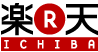 http://zzzzz.com(範例)
http://www.rakuten.com.tw/shop/OOOO/product/012345/ 
(侵權事實詳如綠標處)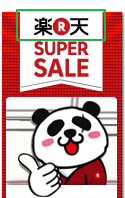 涉侵害本人/本公司享有之□商標權□著作權□專利權本人享有權利圖文之證明：涉侵害本人/本公司享有之□商標權□著作權□專利權本人享有權利圖文之證明：涉侵害本人/本公司享有之□商標權□著作權□專利權本人享有權利圖文之證明：涉侵害本人/本公司享有之□商標權□著作權□專利權本人享有權利圖文之證明：涉侵害本人/本公司享有之□商標權□著作權□專利權本人享有權利圖文之證明：涉侵害本人/本公司享有之□商標權□著作權□專利權本人享有權利圖文之證明：涉侵害本人/本公司享有之□商標權□著作權□專利權本人享有權利圖文之證明：涉侵害本人/本公司享有之□商標權□著作權□專利權本人享有權利圖文之證明：涉侵害本人/本公司享有之□商標權□著作權□專利權本人享有權利圖文之證明：涉侵害本人/本公司享有之□商標權□著作權□專利權本人享有權利圖文之證明：